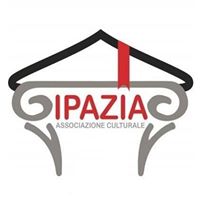 LIBERATORIA/AUTORIZZAZIONE PER  FOTO E VIDEOIl/La sottoscritto/a Cognome ____________________________ Nome _____________________________ Nato/a a ________________________________ Prov. ________ Il __________________________ Residente a _____________________ Prov. ____ Via _______________________________ n° ___ C.F. _____________________________________________ Con riferimento agli elaborati prodotti in occasione del contest #RESTOACASAPERCHÈ organizzato dall’associazione IPAZIA, con la presente: AUTORIZZAA titolo gratuito, senza limiti di tempo, anche ai sensi degli artt. 10 e 320 cod.civ. e degli artt. 96 e 97 legge 22.4.1941, n. 633, Legge sul diritto d’autore, alla pubblicazione e/o diffusione in qualsiasi forma delle proprie immagini sul sito internet dell’associazione IPAZIA www.ipazia.org, su carta stampata e/o su qualsiasi altro mezzo di diffusione, nonché autorizza la conservazione degli stessi negli archivi informatici dell’associazione e prende atto che la finalità di tali pubblicazioni sono meramente di carattere documentale.La presente liberatoria/autorizzazione potrà essere revocata in ogni tempo con comunicazione scritta da inviare via posta comune o e-mail. Luogo e Data: ______________________                                   In fede _________________________________ Informativa per la pubblicazione dei dati Informativa ai sensi dell’art. 13 del D. Lgs. n. 196/2003. Si informa che il trattamento dei dati personali, informa che i dati personali conferiti con la presente liberatoria saranno trattati con modalità cartacee e telematiche nel rispetto della vigente normativa e dei principi di correttezza, liceità, trasparenza e riservatezza; in tale ottica i dati forniti, ivi incluso il ritratto contenuto nelle fotografie suindicate, verranno utilizzati per le finalità strettamente connesse e strumentali alle attività come indicate nella su estesa liberatoria. Il conferimento del consenso al trattamento dei dati personali è facoltativo. In qualsiasi momento è possibile esercitare tutti i diritti indicati dall’articolo 7 del D. Lgs. n. 196/2003, in particolare la cancellazione, la rettifica o l’integrazione dei dati. Tali diritti potranno essere esercitati inviando comunicazione scritta. presto il consenso           nego il consenso Luogo e Data: _____________________             Firma (leggibile) ___________________________________